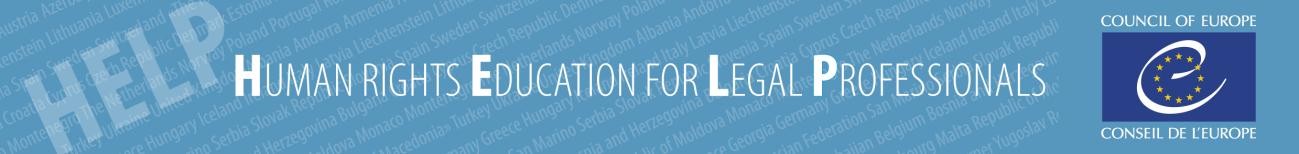 Анкета на участие в тренинге Совета Европы для ведущих образовательных курсов программы HELPМосква, 4 – 7 October 2017 г.Фамилия, имя, отчество      Контактная информация (e-mail, телефон, адрес)       Дата рождения      Пол      Какую организацию/образовательное учреждение/орган/палату адвокатов Вы представляете?Зарегистрированы ли Вы на образовательной онлайн платформе программы HELP (http://help.ppa.coe.int/)?  да    нет Принимали ли Вы ранее участие в дистанционных образовательных курсах, если да, то в каких именно:  да    нет Coursera           edX          Универсариум               HELP            другое         Знакомы ли Вы с программой Moodle, если да, оцените, пожалуйста, свой уровень владения этим программным обеспечением:    да    нет Новичок          Уверенный пользователь  Пожалуйста, опишите свой профессиональный опыт (последние три места работы или профессиональную деятельность на последние пять лет) Принимали ли Вы ранее участие в каких-либо программах Совета Европы? Если да, то в каких:да    нет Принимали ли Вы ранее участие в каких-либо программах/тренингах других организаций, в том числе международных? Если да, то в каких:да    нет Опишите пожалуйста свой опыт в сфере преподавания:		-  какое количество студентов/слушателей принимают участие в Ваших курсах/тренингах в год                                    		-  какова тема Ваших курсов/тренингов                                                   		- кто Ваши слушатели (студенты, практикующие юристы или иные профили) Напишите почему Вы хотели бы принять участие в тренингеУчитывая Ваш предыдущий опыт работы и / или преподавания, выберите рабочую группу, в которой Вы хотели бы принять участие:	Бизнес и права человека 									Допустимость доказательств в уголовном процессе 				Обращаем Ваше внимание, что, организаторы тренинга оставляют за собой право формировать группы по своему усмотрению.Какими ресурсами и возможностями для организации и проведения курсов Вы располагаете?Согласны ли Вы по итогам участия в этом тренинге высказать по запросу свои предложения по улучшению или адаптации содержания представленных в рамках тренинга образовательных курсов HELP:		да    нет Пожалуйста, пришлите заполненный экземпляр анкеты на адрес  helpinrussia@coe.int. Дополнительную информацию можно получить по по телефону: +7 (495) 775-37-52, менеджер проекта Анастасия Шадарова, ассистент проекта Алла Дюбанова.Обращаем Ваше внимание, что факт направления Вами настоящей заявки на участие в тренинге является согласием на обработку персональных данных представителями Программы. Предоставленные данные являются конфиденциальными и будут использоваться исключительно для нужд проекта.  В случае подтверждения Вашего участия в тренинге от Вас требуется полное участие во всех четырех днях работы тренинга и самостоятельная работа в дистанционном формате. Для участия в тренинге требуется наличие ноутбука. 